Часть 1. Сведения об оказываемых муниципальных услугах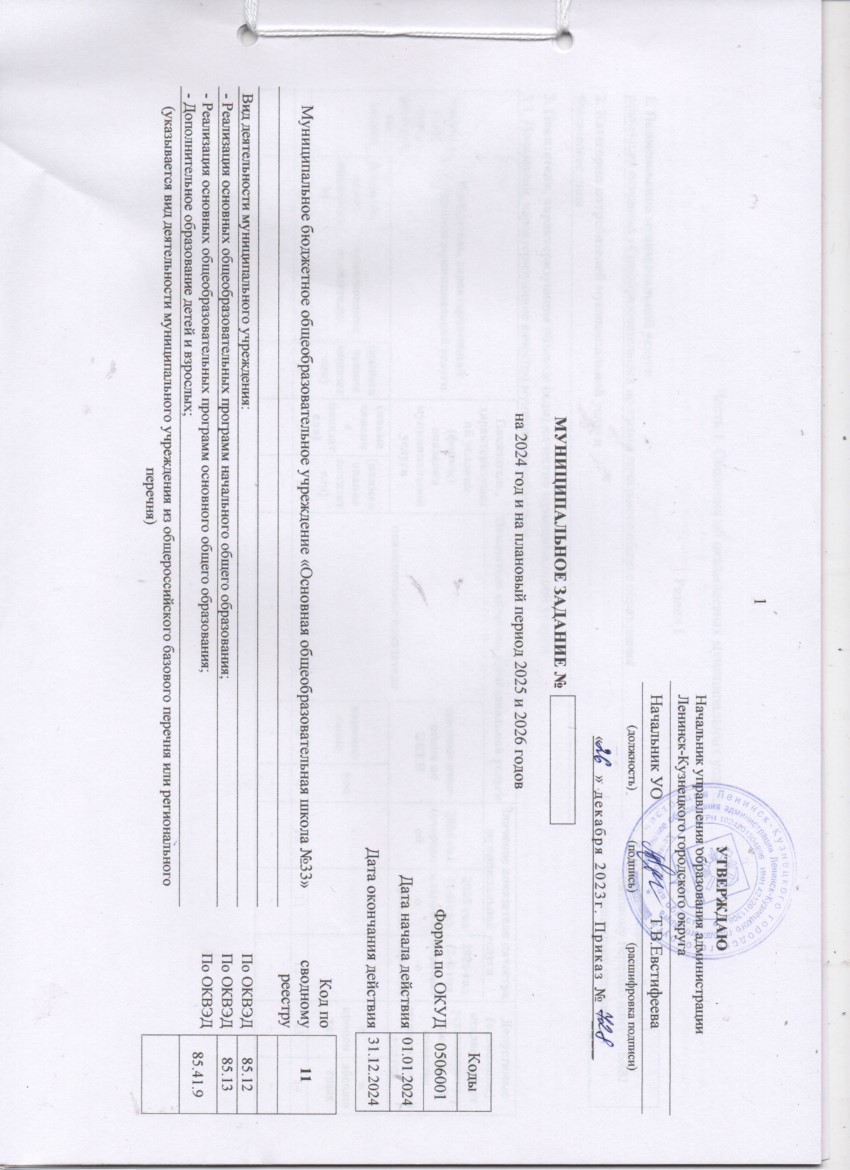 3.2. Показатели, характеризующие объем муниципальной услуги4. Нормативные правовые акты, устанавливающие размер платы (цену, тариф) либо порядок ее (его) установления5. Порядок оказания муниципальной услуги5.1. Нормативные правовые акты, регулирующие порядок оказания муниципальной услуги5.2. Порядок информирования потенциальных потребителей муниципальной услуги:3.2. Показатели, характеризующие объем муниципальной услуги4. Нормативные правовые акты, устанавливающие размер платы (цену, тариф) либо порядок ее (его) установления5. Порядок оказания муниципальной услуги5.1. Нормативные правовые акты, регулирующие порядок оказания муниципальной услуги5.2. Порядок информирования потенциальных потребителей муниципальной услуги:3.2. Показатели, характеризующие объем муниципальной услуги4. Нормативные правовые акты, устанавливающие размер платы (цену, тариф) либо порядок ее (его) установления5. Порядок оказания муниципальной услуги5.1. Нормативные правовые акты, регулирующие порядок оказания муниципальной услуги5.2. Порядок информирования потенциальных потребителей муниципальной услуги:Часть 2. Сведения о выполняемых работах3.2. Показатели, характеризующие объем муниципальной услуги4. Нормативные правовые акты, устанавливающие размер платы (цену, тариф) либо порядок ее (его) установления5. Порядок оказания муниципальной услуги5.1. Нормативные правовые акты, регулирующие порядок оказания муниципальной услуги5.2. Порядок информирования потенциальных потребителей муниципальной услуги:Часть 3. Прочие сведения о муниципальном задании1 Номер муниципального задания присваивается в информационной системе Министерства финансов Российской Федерации. 2 Формируется при установлении муниципального задания на оказание муниципальной услуги (услуг) и работы (работ) и содержит требования к оказанию муниципальной услуги (услуг) раздельно по каждой из муниципальных услуг с указанием порядкового номера раздела.3 Заполняется при установлении показателей, характеризующих качество муниципальной услуги, в региональном перечне муниципальных услуг и работ.4 Формируется при установлении муниципального задания на оказание муниципальной услуги (услуг) и работы (работ) и содержит требования к выполнению работы (работ) раздельно по каждой из работ с указанием порядкового номера раздела.5 Заполняется при установлении показателей, характеризующих качество работы, в общероссийском базовом перечне или региональном перечне. 6 Заполняется в целом по муниципальному заданию. 7 В числе иных показателей может быть указано допустимое (возможное) отклонение от выполнения муниципального задания, в пределах которого оно считается выполненным, при принятии органом, осуществляющим функции и полномочия учредителя бюджетных или автономных учреждений, главным распорядителем средств  бюджета Ленинск-Кузнецкого городского округа, в ведении которого находятся казенные учреждения, решения об установлении общего допустимого (возможного) отклонения от выполнения муниципального задания, в пределах которого оно считается выполненным (в процентах). В этом случае допустимые (возможные) отклонения, предусмотренные в подпунктах 3.1 и 3.2 настоящего муниципального задания, не заполняются.». Раздел 11. Наименование муниципальной услугиреализация основных общеобразовательных программ начального общего образованияКод по общероссийскому базовому перечню или региональному перечнюБА812. Категории потребителей муниципальной услугиКод по общероссийскому базовому перечню или региональному перечнюБА81Физические лица 3. Показатели, характеризующие объем и (или) качество муниципальной услуги3.1. Показатели, характеризующие качество муниципальной услугиУникальный номер реестровой записиПоказатель, характеризующий содержание муниципальной услугиПоказатель, характеризующий содержание муниципальной услугиПоказатель, характеризующий содержание муниципальной услугиПоказатель, характеризующий условия (формы) оказания муниципальной услугиПоказатель, характеризующий условия (формы) оказания муниципальной услугиПоказатель качества муниципальной услугиПоказатель качества муниципальной услугиПоказатель качества муниципальной услугиПоказатель качества муниципальной услугиЗначение показателя качества муниципальной услугиЗначение показателя качества муниципальной услугиЗначение показателя качества муниципальной услугиЗначение показателя качества муниципальной услугиЗначение показателя качества муниципальной услугиЗначение показателя качества муниципальной услугиДопустимые (возможные) отклонения от установленных показателей качества муниципальной услугиДопустимые (возможные) отклонения от установленных показателей качества муниципальной услугиДопустимые (возможные) отклонения от установленных показателей качества муниципальной услугиУникальный номер реестровой записиПоказатель, характеризующий содержание муниципальной услугиПоказатель, характеризующий содержание муниципальной услугиПоказатель, характеризующий содержание муниципальной услугиПоказатель, характеризующий условия (формы) оказания муниципальной услугиПоказатель, характеризующий условия (формы) оказания муниципальной услугинаименование показателяединица измерения по ОКЕИединица измерения по ОКЕИединица измерения по ОКЕИ2024 год (очередной2024 год (очередной2025 год  (1-й год планового периода)2025 год  (1-й год планового периода)2026 год (2-й год планового периода)2026 год (2-й год планового периода)Допустимые (возможные) отклонения от установленных показателей качества муниципальной услугиДопустимые (возможные) отклонения от установленных показателей качества муниципальной услугиДопустимые (возможные) отклонения от установленных показателей качества муниципальной услугиУникальный номер реестровой записи(наименование показателя)(наименование показателя)(наименование показателя)(наименование показателя)(наименование показателя)наименование показателянаименованиекодв процентахв процентахв абсолютных123456789101011111212131314------------------Уникальный номер реестровой записиПоказатель, характеризующий содержание муниципальной услугиПоказатель, характеризующий содержание муниципальной услугиПоказатель, характеризующий содержание муниципальной услугиПоказатель, характеризующий условия (формы) оказания муниципальной услугиПоказатель, характеризующий условия (формы) оказания муниципальной услугиПоказатель объема муниципальной услугиПоказатель объема муниципальной услугиПоказатель объема муниципальной услугиЗначение показателя объема муниципальной услугиЗначение показателя объема муниципальной услугиЗначение показателя объема муниципальной услугиЗначение показателя объема муниципальной услугиСреднегодовой размер платы (цена, тариф)Среднегодовой размер платы (цена, тариф)Среднегодовой размер платы (цена, тариф)Среднегодовой размер платы (цена, тариф)Допустимые (возможные) отклонения от установленных показателей качества услугиДопустимые (возможные) отклонения от установленных показателей качества услугиДопустимые (возможные) отклонения от установленных показателей качества услугиУникальный номер реестровой записиПоказатель, характеризующий содержание муниципальной услугиПоказатель, характеризующий содержание муниципальной услугиПоказатель, характеризующий содержание муниципальной услугиПоказатель, характеризующий условия (формы) оказания муниципальной услугиПоказатель, характеризующий условия (формы) оказания муниципальной услугинаименование показателяединица измерения по ОКЕИединица измерения по ОКЕИ2024год (очередной финансовый год)2025год (1-й год планового периода)2026год (2-й год планового периода)2024 год (очередной финансовый год)2024 год (очередной финансовый год)2025 год (1-й год планового периода)2026 год (2-й год планового периода)в процентах в процентах в абсолют-ных показателяхУникальный номер реестровой записи(наименование показателя)(наименование показателя)(наименование показателя)(наименование показателя)(наименование показателя)наименование показателянаименованиекод2024год (очередной финансовый год)2025год (1-й год планового периода)2026год (2-й год планового периода)2024 год (очередной финансовый год)2024 год (очередной финансовый год)2025 год (1-й год планового периода)2026 год (2-й год планового периода)в процентах в процентах в абсолют-ных показателях12345678910111213131415161617801012О.99.0.БА81АЦ60001не указанообучающиеся за исключением обучающихся с ограниченными возможностями здоровья (ОВЗ) и детей-инвалидовне указаноочнаяКоличество обучающихся начального уровня образованиячел792227219222бесплатнобесплатнобесплатнобесплатно7715801012О.99.0.БА81АШ04001не указанообучающиеся с ограниченными возможностями здоровья (ОВЗ) Не указаноочнаяКоличество обучающихся начального уровня образованиячел792322бесплатнобесплатнобесплатнобесплатно771801012О.99.0.БА81АШ28001не указанообучающиеся с ограниченными возможностями здоровья (ОВЗ)не указанона домуКоличество обучающихся начального уровня образованиячел792000бесплатнобесплатнобесплатнобесплатно770Нормативный правовой актНормативный правовой актНормативный правовой актНормативный правовой актНормативный правовой актвидпринявший органдатаномернаименование12345Федеральный закон 273-фз «Об образовании в Российской Федерации», Федеральный закон 184-фз «Об общих принципах организации законодательных (представительных) и исполнительных органов государственной власти субъектов Российской Федерации», Федеральный закон 131-фз «Об общих принципах организации местного самоуправления в Российской Федерации», санитарно-эпидемиологические правила и нормативы СанПиН 2.4.2.2821-10, постановление администрации Ленинск-Кузнецкого городского округа №2063 от 19.11.2015 «Об утверждении Положения о порядке формирования муниципального задания в отношении муниципальных учреждений и финансовом обеспечении выполнения муниципального задания» (в редакции постановления от 19.12.2017 №2097)(наименование, номер и дата нормативного правового акта)Способ информированияСостав размещаемой информацииЧастота обновления информации123Средства массовой информацииИнформация о реализации мероприятий в ходе оказания муниципальной услуги, отчет о выполнении муниципального задания.По мере необходимостиИнтернет-ресурсыОфициальные и иные документы о деятельности учреждения, информация о реализации мероприятий в ходе оказания муниципальной услуги, отчет о выполнении муниципального задания.1 раз в месяцИнформационные стендыОфициальные и иные документы о деятельности учреждения, информация о реализации мероприятий в ходе оказания муниципальной услуги, отчет о выполнении муниципального задания.1 раз в месяцРодительские собранияИнформация о реализации мероприятий в ходе оказания муниципальной услуги, отчет о выполнении муниципального задания.1 раз в кварталРаздел 2Раздел 2Раздел 2Раздел 2Раздел 2Раздел 2Раздел 2Раздел 2Раздел 2Раздел 21. Наименование муниципальной услугиреализация основных общеобразовательных программ основного общего образования1. Наименование муниципальной услугиреализация основных общеобразовательных программ основного общего образования1. Наименование муниципальной услугиреализация основных общеобразовательных программ основного общего образования1. Наименование муниципальной услугиреализация основных общеобразовательных программ основного общего образования1. Наименование муниципальной услугиреализация основных общеобразовательных программ основного общего образования1. Наименование муниципальной услугиреализация основных общеобразовательных программ основного общего образования1. Наименование муниципальной услугиреализация основных общеобразовательных программ основного общего образования1. Наименование муниципальной услугиреализация основных общеобразовательных программ основного общего образования1. Наименование муниципальной услугиреализация основных общеобразовательных программ основного общего образования1. Наименование муниципальной услугиреализация основных общеобразовательных программ основного общего образованияКод по общероссийскому базовому перечню или региональному перечнюКод по общероссийскому базовому перечню или региональному перечнюКод по общероссийскому базовому перечню или региональному перечнюКод по общероссийскому базовому перечню или региональному перечнюБА96БА962. Категории потребителей муниципальной услуги2. Категории потребителей муниципальной услуги2. Категории потребителей муниципальной услуги2. Категории потребителей муниципальной услуги2. Категории потребителей муниципальной услуги2. Категории потребителей муниципальной услуги2. Категории потребителей муниципальной услуги2. Категории потребителей муниципальной услуги2. Категории потребителей муниципальной услуги2. Категории потребителей муниципальной услугиКод по общероссийскому базовому перечню или региональному перечнюКод по общероссийскому базовому перечню или региональному перечнюКод по общероссийскому базовому перечню или региональному перечнюКод по общероссийскому базовому перечню или региональному перечнюБА96БА96Физические лица Физические лица Физические лица Физические лица Физические лица Физические лица Физические лица Физические лица Физические лица Физические лица 3. Показатели, характеризующие объем и (или) качество муниципальной услуги3. Показатели, характеризующие объем и (или) качество муниципальной услуги3. Показатели, характеризующие объем и (или) качество муниципальной услуги3. Показатели, характеризующие объем и (или) качество муниципальной услуги3. Показатели, характеризующие объем и (или) качество муниципальной услуги3. Показатели, характеризующие объем и (или) качество муниципальной услуги3. Показатели, характеризующие объем и (или) качество муниципальной услуги3. Показатели, характеризующие объем и (или) качество муниципальной услуги3. Показатели, характеризующие объем и (или) качество муниципальной услуги3. Показатели, характеризующие объем и (или) качество муниципальной услуги3.1. Показатели, характеризующие качество муниципальной услуги3.1. Показатели, характеризующие качество муниципальной услуги3.1. Показатели, характеризующие качество муниципальной услуги3.1. Показатели, характеризующие качество муниципальной услуги3.1. Показатели, характеризующие качество муниципальной услуги3.1. Показатели, характеризующие качество муниципальной услуги3.1. Показатели, характеризующие качество муниципальной услуги3.1. Показатели, характеризующие качество муниципальной услуги3.1. Показатели, характеризующие качество муниципальной услуги3.1. Показатели, характеризующие качество муниципальной услугиУникальный номер реестровой записиПоказатель, характеризующий содержание муниципальной услугиПоказатель, характеризующий содержание муниципальной услугиПоказатель, характеризующий содержание муниципальной услугиПоказатель, характеризующий условия (формы) оказания муниципальной услугиПоказатель, характеризующий условия (формы) оказания муниципальной услугиПоказатель качества муниципальной услугиПоказатель качества муниципальной услугиПоказатель качества муниципальной услугиЗначение показателя качества муниципальной услугиЗначение показателя качества муниципальной услугиЗначение показателя качества муниципальной услугиЗначение показателя качества муниципальной услугиДопустимые (возможные) отклонения от установленных показателей качества муниципальной услугиДопустимые (возможные) отклонения от установленных показателей качества муниципальной услугиДопустимые (возможные) отклонения от установленных показателей качества муниципальной услугиУникальный номер реестровой записиПоказатель, характеризующий содержание муниципальной услугиПоказатель, характеризующий содержание муниципальной услугиПоказатель, характеризующий содержание муниципальной услугиПоказатель, характеризующий условия (формы) оказания муниципальной услугиПоказатель, характеризующий условия (формы) оказания муниципальной услугинаименование показателяединица измерения по ОКЕИединица измерения по ОКЕИ2024 год (очередной2024 год (очередной2025 год  (1-й год планового периода)2026 год (2-й год планового периода)Допустимые (возможные) отклонения от установленных показателей качества муниципальной услугиДопустимые (возможные) отклонения от установленных показателей качества муниципальной услугиДопустимые (возможные) отклонения от установленных показателей качества муниципальной услугиУникальный номер реестровой записи(наименование показателя)(наименование показателя)(наименование показателя)(наименование показателя)(наименование показателя)наименование показателянаименованиекод2024 год (очередной2024 год (очередной2025 год  (1-й год планового периода)2026 год (2-й год планового периода)в процентахв процентахв абсолютных12345678910101112131314----------------Уникальный номер реестровой записиПоказатель, характеризующий содержание муниципальной услугиПоказатель, характеризующий содержание муниципальной услугиПоказатель, характеризующий содержание муниципальной услугиПоказатель, характеризующий условия (формы) оказания муниципальной услугиПоказатель, характеризующий условия (формы) оказания муниципальной услугиПоказатель объема муниципальной услугиПоказатель объема муниципальной услугиПоказатель объема муниципальной услугиПоказатель объема муниципальной услугиЗначение показателя объема муниципальной услугиЗначение показателя объема муниципальной услугиЗначение показателя объема муниципальной услугиЗначение показателя объема муниципальной услугиСреднегодовой размер платы (цена, тариф)Среднегодовой размер платы (цена, тариф)Среднегодовой размер платы (цена, тариф)Среднегодовой размер платы (цена, тариф)Допустимые (возможные) отклонения от установленных показателей качества услугиДопустимые (возможные) отклонения от установленных показателей качества услугиДопустимые (возможные) отклонения от установленных показателей качества услугиУникальный номер реестровой записиПоказатель, характеризующий содержание муниципальной услугиПоказатель, характеризующий содержание муниципальной услугиПоказатель, характеризующий содержание муниципальной услугиПоказатель, характеризующий условия (формы) оказания муниципальной услугиПоказатель, характеризующий условия (формы) оказания муниципальной услугинаименование показателяединица измерения по ОКЕИединица измерения по ОКЕИ2024год (очередной финансовый год)2024год (очередной финансовый год)2025год (1-й год планового периода)2026год (2-й год планового периода)2023 год (очередной финансовый год)2023 год (очередной финансовый год)2024 год (1-й год планового периода)2025 год (2-й год планового периода)в процентах в процентах в абсолют-ных показателяхУникальный номер реестровой записи(наименование показателя)(наименование показателя)(наименование показателя)(наименование показателя)(наименование показателя)наименование показателянаименованиекод2024год (очередной финансовый год)2024год (очередной финансовый год)2025год (1-й год планового периода)2026год (2-й год планового периода)2023 год (очередной финансовый год)2023 год (очередной финансовый год)2024 год (1-й год планового периода)2025 год (2-й год планового периода)в процентах в процентах в абсолют-ных показателях1234567891010111213131415161617802111О.99.0.БА96АЧ08001не указанообучающиеся за исключением обучающихся с ограниченными возможностями здоровья (ОВЗ) и детей-инвалидовне указаноочнаяКоличество обучающихся основного уровня образованиячел792304304303286бесплатнобесплатнобесплатнобесплатно7721802111О.99.0.БА96АЧ33001не указанообучающиеся с ограниченными возможностями здоровья (ОВЗ) и детей-инвалидовне указанона домуКоличество обучающихся основного уровня образованиячел7921111бесплатнобесплатнобесплат нобесплатно77-802111О.99.0.БА96АШ58001не указанообучающиеся с ограниченными возможностями здоровья (ОВЗ)не указаноочнаяКоличество обучающихся основного уровня образованиячел79215151413бесплатнобесплатнобесплат нобесплатно771802111О.99.0.БА96АШ83001не указанообучающиеся с ограниченными возможностями здоровья (ОВЗ)не указанона домуКоличество обучающихся основного уровня образованиячел7921100бесплатнобесплатнобесплат нобесплатно77-Нормативный правовой актНормативный правовой актНормативный правовой актНормативный правовой актНормативный правовой актвидпринявший органдатаномернаименование12345Федеральный закон 273-фз «Об образовании в Российской Федерации», Федеральный закон 184-фз «Об общих принципах организации законодательных (представительных) и исполнительных органов государственной власти субъектов Российской Федерации», Федеральный закон 131-фз «Об общих принципах организации местного самоуправления в Российской Федерации», санитарно-эпидемиологические правила и нормативы СанПиН 2.4.2.2821-10, постановление администрации Ленинск-Кузнецкого городского округа №2063 от 19.11.2015 «Об утверждении Положения о порядке формирования муниципального задания в отношении муниципальных учреждений и финансовом обеспечении выполнения муниципального задания» (в редакции постановления от 19.12.2017 №2097)(наименование, номер и дата нормативного правового акта)Способ информированияСостав размещаемой информацииЧастота обновления информации123Средства массовой информацииИнформация о реализации мероприятий в ходе оказания муниципальной услуги, отчет о выполнении муниципального задания.По мере необходимостиИнтернет-ресурсыОфициальные и иные документы о деятельности учреждения, информация о реализации мероприятий в ходе оказания муниципальной услуги, отчет о выполнении муниципального задания.1 раз в месяцИнформационные стендыОфициальные и иные документы о деятельности учреждения, информация о реализации мероприятий в ходе оказания муниципальной услуги, отчет о выполнении муниципального задания.1 раз в месяцРодительские собранияИнформация о реализации мероприятий в ходе оказания муниципальной услуги, отчет о выполнении муниципального задания.1 раз в кварталРаздел 3Раздел 3Раздел 3Раздел 3Раздел 3Раздел 3Раздел 3Раздел 3Раздел 3Раздел 31. Наименование муниципальной услугиреализация дополнительных общеобразовательных программ1. Наименование муниципальной услугиреализация дополнительных общеобразовательных программ1. Наименование муниципальной услугиреализация дополнительных общеобразовательных программ1. Наименование муниципальной услугиреализация дополнительных общеобразовательных программ1. Наименование муниципальной услугиреализация дополнительных общеобразовательных программ1. Наименование муниципальной услугиреализация дополнительных общеобразовательных программ1. Наименование муниципальной услугиреализация дополнительных общеобразовательных программ1. Наименование муниципальной услугиреализация дополнительных общеобразовательных программ1. Наименование муниципальной услугиреализация дополнительных общеобразовательных программ1. Наименование муниципальной услугиреализация дополнительных общеобразовательных программКод по общероссийскому базовому перечню или региональному перечнюКод по общероссийскому базовому перечню или региональному перечнюКод по общероссийскому базовому перечню или региональному перечнюКод по общероссийскому базовому перечню или региональному перечнюО.99.0.ББО.99.0.ББ2. Категории потребителей муниципальной услуги2. Категории потребителей муниципальной услуги2. Категории потребителей муниципальной услуги2. Категории потребителей муниципальной услуги2. Категории потребителей муниципальной услуги2. Категории потребителей муниципальной услуги2. Категории потребителей муниципальной услуги2. Категории потребителей муниципальной услуги2. Категории потребителей муниципальной услуги2. Категории потребителей муниципальной услугиКод по общероссийскому базовому перечню или региональному перечнюКод по общероссийскому базовому перечню или региональному перечнюКод по общероссийскому базовому перечню или региональному перечнюКод по общероссийскому базовому перечню или региональному перечнюО.99.0.ББО.99.0.ББФизические лица Физические лица Физические лица Физические лица Физические лица Физические лица Физические лица Физические лица Физические лица Физические лица 3. Показатели, характеризующие объем и (или) качество муниципальной услуги3. Показатели, характеризующие объем и (или) качество муниципальной услуги3. Показатели, характеризующие объем и (или) качество муниципальной услуги3. Показатели, характеризующие объем и (или) качество муниципальной услуги3. Показатели, характеризующие объем и (или) качество муниципальной услуги3. Показатели, характеризующие объем и (или) качество муниципальной услуги3. Показатели, характеризующие объем и (или) качество муниципальной услуги3. Показатели, характеризующие объем и (или) качество муниципальной услуги3. Показатели, характеризующие объем и (или) качество муниципальной услуги3. Показатели, характеризующие объем и (или) качество муниципальной услуги3.1. Показатели, характеризующие качество муниципальной услуги3.1. Показатели, характеризующие качество муниципальной услуги3.1. Показатели, характеризующие качество муниципальной услуги3.1. Показатели, характеризующие качество муниципальной услуги3.1. Показатели, характеризующие качество муниципальной услуги3.1. Показатели, характеризующие качество муниципальной услуги3.1. Показатели, характеризующие качество муниципальной услуги3.1. Показатели, характеризующие качество муниципальной услуги3.1. Показатели, характеризующие качество муниципальной услуги3.1. Показатели, характеризующие качество муниципальной услугиУникальный номер реестровой записиПоказатель, характеризующий содержание муниципальной услугиПоказатель, характеризующий содержание муниципальной услугиПоказатель, характеризующий содержание муниципальной услугиПоказатель, характеризующий условия (формы) оказания муниципальной услугиПоказатель, характеризующий условия (формы) оказания муниципальной услугиПоказатель качества муниципальной услугиПоказатель качества муниципальной услугиПоказатель качества муниципальной услугиЗначение показателя качества муниципальной услугиЗначение показателя качества муниципальной услугиЗначение показателя качества муниципальной услугиЗначение показателя качества муниципальной услугиДопустимые (возможные) отклонения от установленных показателей качества муниципальной услугиДопустимые (возможные) отклонения от установленных показателей качества муниципальной услугиДопустимые (возможные) отклонения от установленных показателей качества муниципальной услугиУникальный номер реестровой записиПоказатель, характеризующий содержание муниципальной услугиПоказатель, характеризующий содержание муниципальной услугиПоказатель, характеризующий содержание муниципальной услугиПоказатель, характеризующий условия (формы) оказания муниципальной услугиПоказатель, характеризующий условия (формы) оказания муниципальной услугинаименование показателяединица измерения по ОКЕИединица измерения по ОКЕИ2024 год (очередной2024 год (очередной2025 год  (1-й год планового периода)2026 год (2-й год планового периода)Допустимые (возможные) отклонения от установленных показателей качества муниципальной услугиДопустимые (возможные) отклонения от установленных показателей качества муниципальной услугиДопустимые (возможные) отклонения от установленных показателей качества муниципальной услугиУникальный номер реестровой записи(наименование показателя)(наименование показателя)(наименование показателя)(наименование показателя)(наименование показателя)наименование показателянаименованиекод2024 год (очередной2024 год (очередной2025 год  (1-й год планового периода)2026 год (2-й год планового периода)в процентахв процентахв абсолютных12345678910101112131314----------------Уникальный номер реестровой записиПоказатель, характеризующий содержание муниципальной услугиПоказатель, характеризующий содержание муниципальной услугиПоказатель, характеризующий содержание муниципальной услугиПоказатель, характеризующий условия (формы) оказания муниципальной услугиПоказатель, характеризующий условия (формы) оказания муниципальной услугиПоказатель объема муниципальной услугиПоказатель объема муниципальной услугиПоказатель объема муниципальной услугиПоказатель объема муниципальной услугиЗначение показателя объема муниципальной услугиЗначение показателя объема муниципальной услугиЗначение показателя объема муниципальной услугиЗначение показателя объема муниципальной услугиСреднегодовой размер платы (цена, тариф)Среднегодовой размер платы (цена, тариф)Среднегодовой размер платы (цена, тариф)Среднегодовой размер платы (цена, тариф)Допустимые (возможные) отклонения от установленных показателей качества услугиДопустимые (возможные) отклонения от установленных показателей качества услугиДопустимые (возможные) отклонения от установленных показателей качества услугиУникальный номер реестровой записиПоказатель, характеризующий содержание муниципальной услугиПоказатель, характеризующий содержание муниципальной услугиПоказатель, характеризующий содержание муниципальной услугиПоказатель, характеризующий условия (формы) оказания муниципальной услугиПоказатель, характеризующий условия (формы) оказания муниципальной услугинаименование показателяединица измерения по ОКЕИединица измерения по ОКЕИ2024год (очередной финансовый год)2024год (очередной финансовый год)2025год (1-й год планового периода)2026год (2-й год планового периода)2024 год (очередной финансовый год)2024 год (очередной финансовый год)2025 год (1-й год планового периода)2026 год (2-й год планового периода)в процентах в процентах в абсолют-ных показателяхУникальный номер реестровой записи(наименование показателя)(наименование показателя)(наименование показателя)(наименование показателя)(наименование показателя)наименование показателянаименованиекод2024год (очередной финансовый год)2024год (очередной финансовый год)2025год (1-й год планового периода)2026год (2-й год планового периода)2024 год (очередной финансовый год)2024 год (очередной финансовый год)2025 год (1-й год планового периода)2026 год (2-й год планового периода)в процентах в процентах в абсолют-ных показателях1234567891010111213131415161617804200О.99.0.ББ52АЕ04000Реализация дополнительных общеобразовательных программфизические лицатехническаяочнаяКоличество обучающихся чел79290909090бесплатнобесплатнобесплат нобесплатно776Нормативный правовой актНормативный правовой актНормативный правовой актНормативный правовой актНормативный правовой актвидпринявший органдатаномернаименование12345Федеральный закон 273-фз «Об образовании в Российской Федерации», Федеральный закон 184-фз «Об общих принципах организации законодательных (представительных) и исполнительных органов государственной власти субъектов Российской Федерации», Федеральный закон 131-фз «Об общих принципах организации местного самоуправления в Российской Федерации», санитарно-эпидемиологические правила и нормативы СанПиН 2.4.2.2821-10, постановление администрации Ленинск-Кузнецкого городского округа №2063 от 19.11.2015 «Об утверждении Положения о порядке формирования муниципального задания в отношении муниципальных учреждений и финансовом обеспечении выполнения муниципального задания» (в редакции постановления от 19.12.2017 №2097)(наименование, номер и дата нормативного правового акта)Способ информированияСостав размещаемой информацииЧастота обновления информации123Средства массовой информацииИнформация о реализации мероприятий в ходе оказания муниципальной услуги, отчет о выполнении муниципального задания.По мере необходимостиИнтернет-ресурсыОфициальные и иные документы о деятельности учреждения, информация о реализации мероприятий в ходе оказания муниципальной услуги, отчет о выполнении муниципального задания.1 раз в месяцИнформационные стендыОфициальные и иные документы о деятельности учреждения, информация о реализации мероприятий в ходе оказания муниципальной услуги, отчет о выполнении муниципального задания.1 раз в месяцРодительские собранияИнформация о реализации мероприятий в ходе оказания муниципальной услуги, отчет о выполнении муниципального задания.1 раз в кварталРаздел 11. Наименование муниципальной работыОрганизация и проведение олимпиад, конкурсов, мероприятий, направленных на выявление и развитие у обучающихся интеллектуальных и творческих способностей, способностей к занятиям физической культурой и спортом, интереса к научной (научно-исследовательской) деятельности, творческой деятельности, физкультурно-спортивной деятельностиКод по общероссийскому базовому перечню или региональному перечнюББ.892. Категории потребителей работыКод по общероссийскому базовому перечню или региональному перечнюББ.89В интересах общества3. Показатели, характеризующие объем и (или) качество работы3.1. Показатели, характеризующие качество муниципальной работыУникальный номер реестровой записиПоказатель, характеризующий содержание муниципальной работыПоказатель, характеризующий содержание муниципальной работыПоказатель, характеризующий содержание муниципальной работыПоказатель, характеризующий условия (формы) оказания муниципальной работыПоказатель, характеризующий условия (формы) оказания муниципальной работыПоказатель качества муниципальной работыПоказатель качества муниципальной работыПоказатель качества муниципальной работыЗначение показателя качества муниципальной работыЗначение показателя качества муниципальной работыЗначение показателя качества муниципальной работыДопустимые (возможные) отклонения от установленных показателей качества муниципальной работыДопустимые (возможные) отклонения от установленных показателей качества муниципальной работыУникальный номер реестровой записиПоказатель, характеризующий содержание муниципальной работыПоказатель, характеризующий содержание муниципальной работыПоказатель, характеризующий содержание муниципальной работыПоказатель, характеризующий условия (формы) оказания муниципальной работыПоказатель, характеризующий условия (формы) оказания муниципальной работынаименование показателяединица измерения по ОКЕИединица измерения по ОКЕИ2024 год (очередной2025 год  (1-й год планового периода)2026 год (2-й год планового периода)Допустимые (возможные) отклонения от установленных показателей качества муниципальной работыДопустимые (возможные) отклонения от установленных показателей качества муниципальной работыУникальный номер реестровой записи(наименование показателя)(наименование показателя)(наименование показателя)(наименование показателя)(наименование показателя)наименование показателянаименованиекод2024 год (очередной2025 год  (1-й год планового периода)2026 год (2-й год планового периода)в процентахв абсолютных1234567891011121314--------------Уникальный номер реестровой записиПоказатель, характеризующий содержание муниципальной работыПоказатель, характеризующий содержание муниципальной работыПоказатель, характеризующий содержание муниципальной работыПоказатель, характеризующий условия (формы) оказания муниципальной работыПоказатель, характеризующий условия (формы) оказания муниципальной работыПоказатель объема муниципальной работыПоказатель объема муниципальной работыПоказатель объема муниципальной работыПоказатель объема муниципальной работыЗначение показателя объема муниципальной работыЗначение показателя объема муниципальной работыЗначение показателя объема муниципальной работыЗначение показателя объема муниципальной работыСреднегодовой размер платы (цена, тариф)Среднегодовой размер платы (цена, тариф)Среднегодовой размер платы (цена, тариф)Среднегодовой размер платы (цена, тариф)Допустимые (возможные) отклонения от установленных показателей качества работыДопустимые (возможные) отклонения от установленных показателей качества работыДопустимые (возможные) отклонения от установленных показателей качества работыУникальный номер реестровой записиПоказатель, характеризующий содержание муниципальной работыПоказатель, характеризующий содержание муниципальной работыПоказатель, характеризующий содержание муниципальной работыПоказатель, характеризующий условия (формы) оказания муниципальной работыПоказатель, характеризующий условия (формы) оказания муниципальной работынаименование показателяединица измерения по ОКЕИединица измерения по ОКЕИ2024год (очередной финансовый год)2024год (очередной финансовый год)2025год (1-й год планового периода)2026год (2-й год планового периода)2024 год (очередной финансовый год)2024 год (очередной финансовый год)2025 год (1-й год планового периода)2026 год (2-й год планового периода)в процентах в процентах в абсолют-ных показателяхУникальный номер реестровой записи(наименование показателя)(наименование показателя)(наименование показателя)(наименование показателя)(наименование показателя)наименование показателянаименованиекод2024год (очередной финансовый год)2024год (очередной финансовый год)2025год (1-й год планового периода)2026год (2-й год планового периода)2024 год (очередной финансовый год)2024 год (очередной финансовый год)2025 год (1-й год планового периода)2026 год (2-й год планового периода)в процентах в процентах в абсолют-ных показателях1234567891010111213131415161617815200.Р.45.1.00100002000Количество мероприятийчел79214141414бесплатнобесплатнобесплат нобесплатно771815200.Р.45.1.00100002000Количество участников мероприятийчел792425425451451бесплатнобесплатнобесплат нобесплатно7730Нормативный правовой актНормативный правовой актНормативный правовой актНормативный правовой актНормативный правовой актвидпринявший органдатаномернаименование12345Федеральный закон 273-фз «Об образовании в Российской Федерации», Федеральный закон 184-фз «Об общих принципах организации законодательных (представительных) и исполнительных органов государственной власти субъектов Российской Федерации», Федеральный закон 131-фз «Об общих принципах организации местного самоуправления в Российской Федерации», санитарно-эпидемиологические правила и нормативы СанПиН 2.4.2.2821-10, постановление администрации Ленинск-Кузнецкого городского округа №2063 от 19.11.2015 «Об утверждении Положения о порядке формирования муниципального задания в отношении муниципальных учреждений и финансовом обеспечении выполнения муниципального задания»(наименование, номер и дата нормативного правового акта)Способ информированияСостав размещаемой информацииЧастота обновления информации123Средства массовой информацииИнформация о реализации мероприятий в ходе оказания муниципальной услуги, отчет о выполнении муниципального задания.По мере необходимостиИнтернет-ресурсыОфициальные и иные документы о деятельности учреждения, информация о реализации мероприятий в ходе оказания муниципальной услуги, отчет о выполнении муниципального задания.1 раз в месяцИнформационные стендыОфициальные и иные документы о деятельности учреждения, информация о реализации мероприятий в ходе оказания муниципальной услуги, отчет о выполнении муниципального задания.1 раз в месяцРодительские собранияИнформация о реализации мероприятий в ходе оказания муниципальной услуги, отчет о выполнении муниципального задания.1 раз в квартал1. Основания для досрочного прекращения выполнения муниципального заданияРеорганизация учреждения (Закон Российской Федерации №273-ФЗ «Об образовании в Российской Федерации»; Устав МБОУ ООШ № 33;                                                                  Ликвидация учреждения (Закон Российской Федерации  №273-ФЗ «Об образовании в Российской Федерации»»; Устав МБОУ ООШ № 33;Приостановление действия лицензии или её отзыв (Лицензия на осуществление образовательной деятельности от 10.03.2016г. №15843);Нормативно-правовой акт администрации Ленинск-Кузнецкого городского округа в случае, когда учреждение не обеспечивает выполнение задания или имеются основания предполагать, что задание не будет выполнено в полном объеме;Медицинские показания.2. Иная информация, необходимая для выполнения (контроля за выполнением) муниципального заданияПри фактическом выполнении муниципального задания в меньшем объеме, чем это запланировано заданием, или с качеством не соответствующим установленному заданию или требованиям к соответствующим услугам, определенным согласно действующему законодательству, возможно сокращение объема субсидии и (или) истребованием частичного или полного возврата предоставленной учреждению субсидии.3. Порядок контроля за выполнением муниципального заданияФорма контроляПериодичностьОрганы, осуществляющие контроль за выполнением муниципального задания123Проверка отчета об исполнении муниципального задания2 раз в годУправление образования администрации Ленинск-Кузнецкого городского округаПроведение опроса родителей по вопросу удовлетворенности качеством предоставления услуг1 раз в годУправление образования администрации Ленинск-Кузнецкого городского округаПроверка состояния недвижимого имущества и особо ценного движимого имущества, используемого в деятельности учреждения2 раз в год в соответствии с планом проверокМКУ «Централизованная бухгалтерия управления образования администрации Ленинск-Кузнецкого городского округа»Проверка правомерного и целевого использования финансового обеспечения выполнения муниципального задания2 раза в год в соответствии с планом проверокУправление образования администрации Ленинск-Кузнецкого городского округа, МКУ «Централизованная бухгалтерия управления образования администрации Ленинск-Кузнецкого городского округа»Рассмотрение претензий (жалоб) на работу учрежденияПо мере поступленияУправление образования администрации Ленинск-Кузнецкого городского округаВнутренний контроль за выполнением муниципального заданияПостоянно Администрация МБОУ ООШ № 334. Требования к отчетности о выполнении муниципального задания 4.1. Периодичность представления отчетов о выполнении муниципального задания  2 раз в год4.2. Сроки представления отчетов о выполнении муниципального задания до 10 числа месяца следующего за отчетным годом4.2.1. Сроки предоставления предварительного отчета о выполнении муниципального задания до 15 декабря текущего года4.2.2. Иные требования к отчетности о выполнении муниципального задания: к отчету прикладываются документы, подтверждающие данные, отраженные в отчете5. Иные показатели, связанные с выполнением муниципального задания 